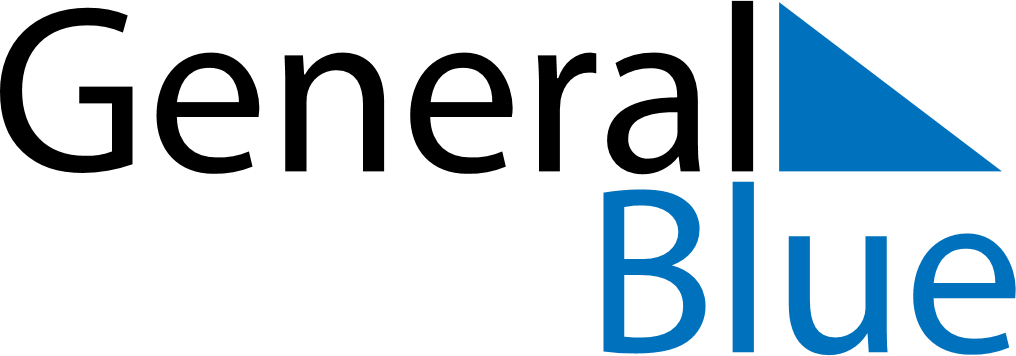 May 2024May 2024May 2024GuamGuamSUNMONTUEWEDTHUFRISAT123456789101112131415161718Mother’s Day19202122232425262728293031Memorial Day